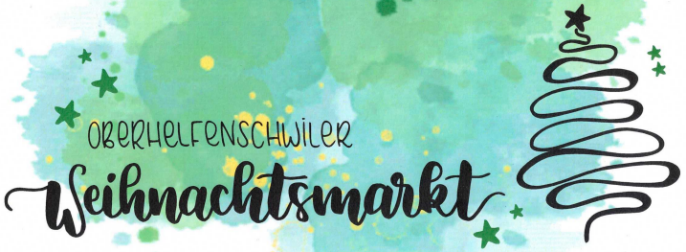             Datum:             Samstag, 30. November 2024Wo: 	In der Mehrzweckhalle SonnenbergBeginn: 	14.00 UhrSchluss: 	19.00 Uhr Einrichten:	ab 12.00 Uhr sind die Stände bezugsbereitStand:	250 x 90cm, mit Dach und Lichterkette	Es können auch halbe Stände gemietet werden.Sie erhalten eine Anmelde-Bestätigung und weitere Informationen im Herbst.Wir wünschen allen eine gute Vorbereitungszeit.OK WeihnachtsmarktHeidi Looser, Monika Wagner, Käthi Graf, Yvonne Rüegg--------------------------------------------------------------------------------------------------------Bewerbung / Anmeldung WeihnachtsmarktDatum:   	Samstag, 30.11.24 von 14.00 – 19.00 UhrWo : 	Mehrzweckhalle Sonnenberg,  9621OberhelfenschwilName: ………………………..	Vorname: ………………………..Strasse: ………………………	Ort: ………………………………Telefon: ……………………..	email:…………………………….Angebot: (Verkaufsartikel, Material und Art der Basteltechnik)…………………………………………………………………………………….Platzbedarf:  	O halber Marktstand	Fr. 25.-O Marktstand	       Einheimische aus der Gemeinde Neckertal Fr. 40.-O Marktstand 	       Auswärtige Fr. 50.-O zusätzlicher Stromanschluss, (Normalstrom) Fr. 5.00 Art des Gerätes: __________ (Verlängerungskabel muss selbst mitgebracht werden.)O Ich möchte die Korrespondenz per PostO Ich möchte die Korrespondenz per MailDa die Ausstelleranzahl begrenzt ist, behalten wir es uns vor, ein gut durchmischtes Angebot zusammenzustellen. Die Reihenfolge der Anmeldungen wird auch berücksichtigt. Sie werden spätestens nach Anmeldeschluss unsere Zu- oder Absage erhalten.Anmeldung an:Monika Wagner, Bühlenstrasse 3, 9621 OberhelfenschwilTel:	071 374 16 00 // mail: wagner.monika@gmx.chwww.weihnachtsmarktoberhelfenschwil.ch